Fleetwood Town Council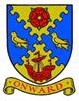 Onward to a Better FutureYou are summoned to attend the Meeting     of the Full Council to be held on 30 January 2023 at The North Euston Hotel at 7.00 pmAgenda 3982Opening of the meeting. Chairman3983To receive apologies for absence. Chairman3984To record Disclosable Pecuniary Interests from members (including their spouses, civil partners, or partners) in any item to be discussed. Committee members MUST NOT make representations or vote on the matter therein. Chairman3985To record Other (Personal or Prejudicial) Interests from members in any item to be discussed. Committee members should state if they need to bar themselves from discussion and voting on any related matters. Chairman.3986To accept the minutes of the meetings of 28 November and the EOM of 9 January. Chairman3987To adjourn the meeting for a period (1) of public participation. Please note the Council cannot make any decision on any matter raised which has not already been included on the formal agenda’ such items may be considered for future meetings. ChairmanFleetwood Area PoliceMOPSee Email from Mr Chris Jameson dated 23 January re spillage from Fwd Wastewater treatment Works (June 2023).3988To reconvene the meeting. Chairman 3989To consider and approve the Grant Aid application from Civic Society.  All3990To consider and approve to support the Fleetwood Area Police ROC Event in February, which will be by way of a sponsorship,  they have approached us to provide the refreshments @3.50 per head (100 attendees)  – Total £350.00.  All3991 Accounts:To consider and approve the Income and Expenditure (Regular payments) for period 22 November to 23 January 2024 (Scribe report will be sent by email). To Consider and approve the following invoices for payment:Annual Scribe Accounting subscription - £894.25Xmas Trees by Nurture £6,660To Consider and approve the following credits Wyre grant for Festive Lights £3,900Primesite – £62.50To note the 2024/5 Budget was drafted following submission and consideration by the Budget/Precept working Group  on 3 January 2024 followed by approval of the Full Council at an EOM on 9  January 2024, which has been submitted to Wyre; the Precept amount is £255,653.3992To consider and approve the Hospitality payment for NEH for 2023 £500. And to note the letter dated 28 November introducing a standard charge of £35.00 room hire, going forward. Members to approve this for the 10  FCM’s for 2024. Members to approve that all other meetings (EOMs and Committee) to be held in the office.3993To consider and approve to increase the working hours for the CEDO, to include the 5.5 hours on a Friday. Lauren has been providing her time throughout 2023, as a volunteer, for the Warm Hub at Fwd Fire Station. Members to note it was agreed at the budget working group meeting and the FCM of the 9 January, that the contribution to support the warm hub will remail in place for 2024/25.3994To adjourn the meeting for a period (2) of public participation. Please note the Council cannot make any decision on any matter raised which has not already been included on the formal agenda, such items may be considered for future meetings. Chairman3995To reconvene the meeting. Chairman3996To note the planning applications considered by members and agree any actions to be taken or responses to the planning authority. All3997To note the temporary prohibition (road closures) and agree any actions to be taken or responses to LCC.3998To note the TRO Consultation re bus stop clearways on Highbury Ave and agree any actions to be taken or responses to LCC by 21 February 2024.3999To Consider the email and letter attachment regarding Hedgehog Highway Project and to approve any donations/purchases.4000To receive items for information and items for inclusion in the next agenda subject to full information being available. Members are reminded that no discussion or decision may be taken. All4001To confirm the date the next meeting. Chairman